Favor de NO dividir las celdasNo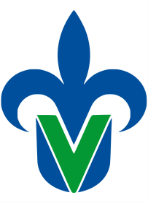 Nombre del alumnoPlantelLocalidad / ZonaSemestreFecha de nacimientoNombre del asesorcorreo electrónico
asesor y alumno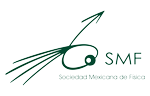 1234567891011